HJ – ČITANKA 132. , 133. str.         			14.5.2020.Čitati priču: Tko ne zna Snjeguljicu?Odgovoriti usmeno na pitanja ispod priče.Proučiti 133.str. https://view.genial.ly/5e7cd6d7e7e81c0db6577716/presentation-u-kazalistu?fbclid=IwAR2szTMzO2vO6EPL333om50Faj6XoC2OPi9eQvLLT8NCXOVpCnEy0e1R104Pogledati i usporediti KAZALIŠNU predstavu https://www.youtube.com/watch?v=pCBttegDz6Q&t=3si LUTKARSKU predstavu https://www.youtube.com/watch?v=_4PNoQDqomQZAPISATI U PISANKU (pisanim slovima):Tko ne zna Snjeguljicu?    14.5..2020Ivana ČohPREPIŠI UMNU MAPU:                  gledatelji                                         kazališnagledalište                                                                                                 predstava                                         pozornica	          lutkarska                      glumciZALIJEPI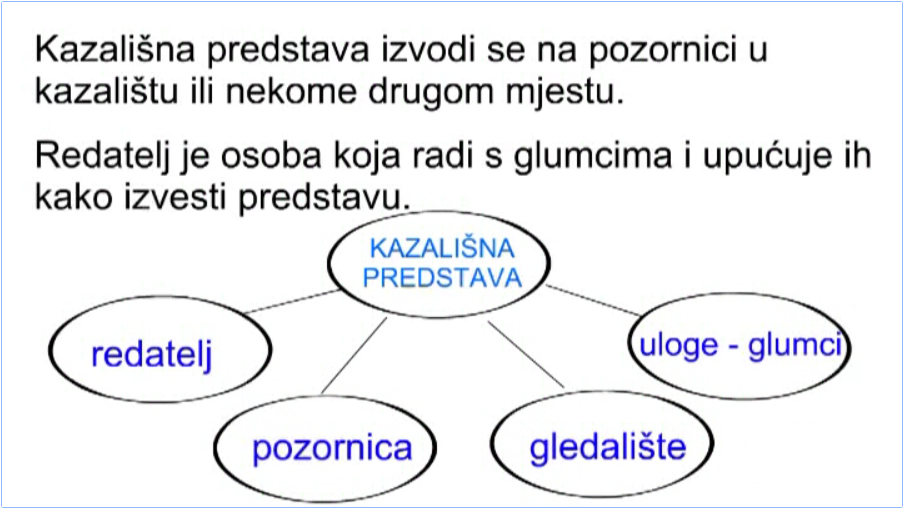 Domaća zadaća: RB – 105., 106. strVAŽNO! Poslikati napravljene zadatkei poslati učiteljici na mail: sanela2806@gmail.com ; sanela.tot@skole.hr 